 35th ITI world congress in segovia, spain
14 to 22 July 2017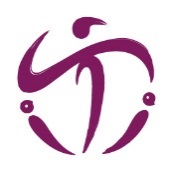 Congress Prologue (Student Festival): 14 to 16 JulyMain Congress: 17 to 22 July 35th ITI world congress in segovia, spain
14 to 22 July 2017Congress Prologue (Student Festival): 14 to 16 JulyMain Congress: 17 to 22 July 35th ITI world congress in segovia, spain
14 to 22 July 2017Congress Prologue (Student Festival): 14 to 16 JulyMain Congress: 17 to 22 July 35th ITI world congress in segovia, spain
14 to 22 July 2017Congress Prologue (Student Festival): 14 to 16 JulyMain Congress: 17 to 22 July 35th ITI world congress in segovia, spain
14 to 22 July 2017Congress Prologue (Student Festival): 14 to 16 JulyMain Congress: 17 to 22 July 35th ITI world congress in segovia, spain
14 to 22 July 2017Congress Prologue (Student Festival): 14 to 16 JulyMain Congress: 17 to 22 July15 minute Micro Performance application fORm
Young Practitioners´ Committee of ITI Project15 minute Micro Performance application fORm
Young Practitioners´ Committee of ITI Project15 minute Micro Performance application fORm
Young Practitioners´ Committee of ITI Project15 minute Micro Performance application fORm
Young Practitioners´ Committee of ITI Project15 minute Micro Performance application fORm
Young Practitioners´ Committee of ITI Project15 minute Micro Performance application fORm
Young Practitioners´ Committee of ITI ProjectPERSONAL informationPERSONAL informationPERSONAL informationPERSONAL informationPERSONAL informationPERSONAL informationFull Name Applicant:Full Name Applicant:Full Name Applicant:Age:Age:Gender:Full Name of additional person (if applicable):Full Name of additional person (if applicable):Full Name of additional person (if applicable):Age:Age:Gender:Phone:E-Mail:E-Mail:E-Mail:E-Mail:E-Mail:Address:Address:Address:ZIP Code:ZIP Code:ZIP Code:City:Country:Country:Country:Country:Country:
PERFORMANCE INFORMATION
PERFORMANCE INFORMATION
PERFORMANCE INFORMATION
PERFORMANCE INFORMATION
PERFORMANCE INFORMATION
PERFORMANCE INFORMATIONTitle of Micro-Performance:Title of Micro-Performance:Title of Micro-Performance:Title of Micro-Performance:Title of Micro-Performance:Title of Micro-Performance:Type of Micro-Performance: (drama, mime, dance, etc.)Type of Micro-Performance: (drama, mime, dance, etc.)Type of Micro-Performance: (drama, mime, dance, etc.)Type of Micro-Performance: (drama, mime, dance, etc.)Type of Micro-Performance: (drama, mime, dance, etc.)Type of Micro-Performance: (drama, mime, dance, etc.)Duration of Micro-Performance (15 mins max.):Duration of Micro-Performance (15 mins max.):Duration of Micro-Performance (15 mins max.):Duration of Micro-Performance (15 mins max.):Duration of Micro-Performance (15 mins max.):Duration of Micro-Performance (15 mins max.):Language of Project:Language of Project:Language of Project:Language of Project:Language of Project:Language of Project:Technical Requirements: (microphone, light, etc.)Technical Requirements: (microphone, light, etc.)Technical Requirements: (microphone, light, etc.)Technical Requirements: (microphone, light, etc.)Technical Requirements: (microphone, light, etc.)Technical Requirements: (microphone, light, etc.)Brief and accurate information about the proposed performance:Brief and accurate information about the proposed performance:Brief and accurate information about the proposed performance:Brief and accurate information about the proposed performance:Brief and accurate information about the proposed performance:Brief and accurate information about the proposed performance:Short CV of the applicant(s): (Maybe attached)Short CV of the applicant(s): (Maybe attached)Short CV of the applicant(s): (Maybe attached)Short CV of the applicant(s): (Maybe attached)Short CV of the applicant(s): (Maybe attached)Short CV of the applicant(s): (Maybe attached)Video Link of this performance or a similar performance (if available). (Video may be also attached):Video Link of this performance or a similar performance (if available). (Video may be also attached):Video Link of this performance or a similar performance (if available). (Video may be also attached):Video Link of this performance or a similar performance (if available). (Video may be also attached):Video Link of this performance or a similar performance (if available). (Video may be also attached):Video Link of this performance or a similar performance (if available). (Video may be also attached):
I am / We are interested to stay at the Congress from 13 July (arrival day) to 23 July (departure day). 

I am / We are interested to stay at the Congress from 13 July (arrival day) to 23 July (departure day). 

I am / We are interested to stay at the Congress from 13 July (arrival day) to 23 July (departure day). 

I am / We are interested to stay at the Congress from 13 July (arrival day) to 23 July (departure day). 
Yes ( )     No (  )Yes ( )     No (  )If no, what is the period you can attend:
If no, what is the period you can attend:
From                       to From                       to From                       to From                       to SUBMISSION DEADLINESUBMISSION DEADLINESUBMISSION DEADLINESUBMISSION DEADLINESUBMISSION DEADLINESUBMISSION DEADLINEWith the application I am / we are in agreement with the conditions offered.With the application I am / we are in agreement with the conditions offered.With the application I am / we are in agreement with the conditions offered.With the application I am / we are in agreement with the conditions offered.With the application I am / we are in agreement with the conditions offered.With the application I am / we are in agreement with the conditions offered.The application has to be sent no later than xx May 2017 to tom.johnson@iti-worldwide.org.

if you have any questions write to Tom Johnson.The application has to be sent no later than xx May 2017 to tom.johnson@iti-worldwide.org.

if you have any questions write to Tom Johnson.The application has to be sent no later than xx May 2017 to tom.johnson@iti-worldwide.org.

if you have any questions write to Tom Johnson.The application has to be sent no later than xx May 2017 to tom.johnson@iti-worldwide.org.

if you have any questions write to Tom Johnson.The application has to be sent no later than xx May 2017 to tom.johnson@iti-worldwide.org.

if you have any questions write to Tom Johnson.The application has to be sent no later than xx May 2017 to tom.johnson@iti-worldwide.org.

if you have any questions write to Tom Johnson.